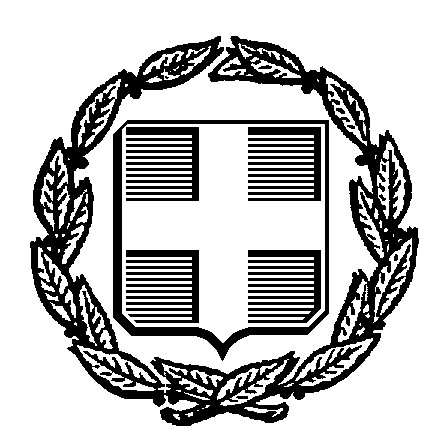 ΕΛΛΗΝΙΚΗ ΔΗΜΟΚΡΑΤΙΑΔΗΜΟΣ ΗΡΑΚΛΕΙΟΥ ΑΤΤΙΚΗΣΑΙΤΗΣΗ – ΥΠΕΥΘΥΝΗ ΔΗΛΩΣΗ (άρθρο 8 του Ν.1599/1986)   ΓΙΑ ΧΟΡΗΓΗΣΗ ΒΕΒΑΙΩΣΗΣ ΠΕΡΙ ΜΗ ΟΦΕΙΛΗΣ ΤΑΠ          Ο/Η ΑΙΤ…………                                                                                          Ηράκλειο Αττικής ______/ ______/_____                                                                                              Υπογραφή.                                                                                              Ο/Η ΑΙΤ…………………………………..                                ΑΠΑΙΤΟΥΜΕΝΑ ΔΙΚΑΙΟΛΟΓΗΤΙΚΑ ΣΤΗΝ 2η ΣΕΛΙΔΑΣΥΝΗΜΜΕΝΑ ΔΙΚΑΙΟΛΟΓΗΤΙΚΑ ΣΥΜΦΩΝΑ ΜΕ ΤΟ ΑΡΘΡΟ 42 ΤΟΥ ΝΟΜΟΥ 5028/9-3-2023ΓΙΑ ΗΛΕΚΤΡΟΔΟΤΟΥΜΕΝΑ ΑΚΙΝΗΤΑΦωτοτυπία αστυνομικής ταυτότητας ή διαβατηρίου.Πιστοποιητικό Πληρότητας Ταυτότητας Κτιρίου/Διηρημένης Ιδιοκτησίας.Φωτοτυπία τελευταίου λογαριασμού ρεύματος, όλες τις σελίδες, μαζί με το αποδεικτικό εξόφλησής του ( απόδειξη ή μεταφορά ποσού μέσω τραπεζικής εντολής). Δεν απαιτείται απόδειξη εξόφλησης για τις περιπτώσεις που στον λογαριασμό ηλεκτρικής ενέργειας αναγράφεται ότι η εξόφληση γίνεται μέσω πάγιας εντολής.Σε περίπτωση αποθήκης, χώρου στάθμευσης κλπ που χρεώνονται για  Δ.Τ, ΔΦ στην κοινόχρηστη παροχή  απαιτείται η προσκόμιση φωτοτυπία πίνακα αναλογισμού του μηχανικού για όλο το κτίριο και βεβαίωση του μηχανικού που θα αναγράφονται όλα τα τμ των κοινόχρηστων χώρων  και φωτοτυπία λογαριασμού ρεύματος των κοινοχρήστων χώρων. Σε περίπτωση που οι βοηθητικοί χώροι δεν χρεώνονται για ΔΤ & ΔΦ στην κοινόχρηστη παροχή, οι χώροι αυτοί θα προστίθενται στην παροχή των κύριων χώρων.Εξουσιοδότηση σε περίπτωση που δεν είναι ο ίδιος ο ενδιαφερόμενος και Φωτοτυπία της αστυνομικής  ταυτότητας του εξουσιοδοτούμενου.ΓΙΑ ΜΗ ΗΛΕΚΤΡΟΔΟΤΟΥΜΕΝΑ ΑΚΙΝΗΤΑΦωτοτυπία αστυνομικής ταυτότητας ή διαβατηρίου.Πιστοποιητικό Πληρότητας Ταυτότητας Κτιρίου/Διηρημένης Ιδιοκτησίας. Υπεύθυνη δήλωση του ιδιοκτήτη για τη μη χρήση του ακινήτου στην οποία θα αναγράφεται και ο αριθμός παροχής (η Υπεύθυνη δήλωση βρίσκεται στο site του Δήμου και στη διαδρομή iraklio..gr -ΣΥΧΝΕΣ ΕΡΩΤΗΣΕΙΣ- ΘΕΛΩ ΝΑ – ΕΞΥΠΗΡΕΤΗΘΩ - ΗΛΕΚΤΡΟΔΟΤΗΣΗ ΑΚΙΝΗΤΟΥ – ΑΙΤΗΣΗ ΥΠΕΥΘΥΝΗ ΔΗΛΩΣΗ ΣΤΕΡΟΥΜΕΝΟΥ ΗΛΕΚΤΡΙΚΗΣ ΕΝΕΡΓΕΙΑΣ). Εξουσιοδότηση σε περίπτωση που δεν είναι ο ίδιος ο ενδιαφερόμενος και Φωτοτυπία της αστυνομικής   ταυτότητας του εξουσιοδοτούμενου.        Εκτός των ανωτέρω η υπηρεσία διατηρεί τις επιφυλάξεις της για επιπλέον δικαιολογητικά ανάλογα με την ιδιαιτερότητα της κάθε περίπτωσης. ΣΥΜΠΛΗΡΩΣΗ ΤΩΝ ΣΤΟΙΧΕΙΩΝ ΤΩΝ ΑΙΤΟΥΝΤΩΝ      Συμπληρώνονται υποχρεωτικά τα πεδία με αστεράκι (*) και όλα τα πεδία που αφορούν το ακίνητο.       Οι αιτήσεις που δεν συνοδεύονται από όλα τα απαραίτητα δικαιολογητικά ή δεν είναι συμπληρωμένα σωστά όλα τα πεδία της αίτησης θα επιστρέφονται ως ελλιπείς και θα πρέπει να γίνει επανυποβολή της αίτησης ορθά.ΕΠΙΣΗΜΑΝΣΗ:Η Βεβαίωση εκδίδεται για τα τετραγωνικά μέτρα που αναφέρονται στο Πιστοποιητικό Πληρότητας Ταυτότητας Κτιρίου /Διηρημένης ΙδιοκτησίαςΠροσκόμιση Συμβολαίου μεταβίβασης εντός διμήνου παρ 5 & 12 του άρθρου 24 του Νόμου 2130/1993 αναγράφοντας τον αρ.παροχής ρεύματος (σε περίπτωση ηλεκτροδοτούμενου ακινήτου).Τα στοιχεία του ακινήτου των κύριων χώρων, των βοηθητικών χώρων και τα παρακολουθήματά του   θα συμπληρώνονται όπως αυτά περιγράφονται στο τίτλο ιδιοκτησίας (πχ: Ισόγειο Ι2 149,50 τμ, Διαμέρισμα 4ου ορόφου Δ2 130,50 τ.μ  Αποθήκη υπογείου ΑΠ1 15,00τ.μ, Θέση Πάρκινγκ ισογείου κλειστή  θ5 17,00τ.μ κλπ).Λογαριασμός Τράπεζα EUROBANKIBAN: GR 800 260 1860000 680 200988150